Задания по функциональной грамотности (математическая) для 5 класса.Раздел 1. Наглядная геометрия. Линии на плоскостиКомплексное задание « Переводчики» (2 задания)Прочитайте текст и выполните задания 1-2.           Для обслуживания международного семинара собрали группу переводчиков  из  12  человек.  Среди них  был проведён  опрос, чтобы узнать  какими языками владеют переводчики. Данные занесли в таблицу 1.Обозначения:   + владеет,  - нет1.На основе данных таблицы 1 заполните таблицу 2, которая показывает, сколько владеют немецким языком и сколько владеют  французским языком__________________________________________________________________2.На основе данных таблицы 1 составлены следующие утверждения.  Отметьте верные.   Каждый  переводчик владеет и немецким  языком, и французским языкомЕсли переводчик владеет немецким  языком, то не владеет французским языкомКаждый  переводчик владеет каким-то  языкомСреди переводчиков владеющих немецким больше, чем французскимРаздел 2. Натуральные числа. Действия с натуральными числами.Комплексное задание « Эрмитаж» (2 задания)                                               Прочитайте текст и выполните задания 1                   Москвичка  Елена Сергеевна решила  отправиться на праздничные выходные в  Санкт-Петербург в гости к своей подруге.  Она купила  билет на поезд, который отправляется с Ленинградского вокзала в  20:00.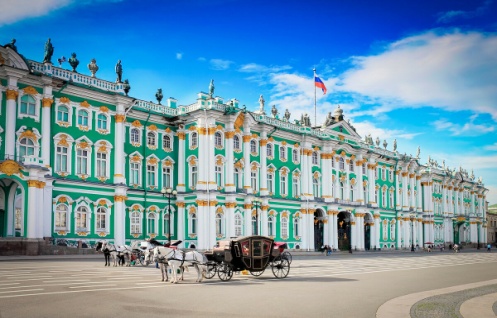 В какое время  Елене Сергеевне нужно выйти из дома, если: от дома до ближайшей станции метро идти 10 минут; на метро ехать 7 мин; от станции метро до железнодорожной платформы идти 20 минут; рекомендуется прибыть на вокзал за 30 минут до отправления поезда? Запишите ответ и решение.Раздел 3. Наглядная геометрия. МногоугольникиРаздел 4. Обыкновенные дробиРаздел 5. Десятичные дробиРаздел 6. Наглядная геометрия. Тела и фигуры в пространствеТаблица 1.Таблица 1.Таблица 1.Таблица 1.Таблица 1.Таблица 1.Таблица 1.Таблица 1.Таблица 1.Таблица 1.Таблица 1.Таблица 1.Таблица 1.123456789101112Немецкий язык-+++-+++-+-+Французский  язык++-++-+-+-+-Таблица 2Таблица 2ЯзыкиКоличество чел.Немецкий языкФранцузский  языкТекст задания Первоначально участок земли для дачи у семьи Ивановых  имел форму прямоугольника, но был в двух местах заболочен. Большая часть участка была обнесена забором, как это показано на рис.1, на котором даны  некоторые   измерения. После реконструкции участка,  изменили  форму забора (см. рис.2). Вопрос 1Определите, какие из следующих утверждений являются верными, а какие- неверными:Правильный ответОтвет: нисколько (периметры данных многоугольников равны)Содержание задачиПространство и  форма.Формат ответаВыбор правильных ответов.Объект оценкиВиды многоугольников. Периметр многоугольников.Класс 5-6Текст задания Иванов Женя, один из 24 учеников 5А класса, выехал с классом на экскурсию в город Пушкин. Продолжительность экскурсии 4 часа. После прогулки по Екатерининскому Дворцу у ребят образовалось свободное время и они пошли в магазин сувениров. Каждый из учеников купил себе на память по  одному магнитику за 47 рублей. Известно, что   всех учеников 5А класса -  девочки, все остальные – мальчики. Каждой девочке мама дала 55 рублей, а каждому мальчику - на 10 рублей больше. Потом у Жени возникла идея подарить небольшие сувениры из Пушкина классному руководителю и другим учителям в школе. Остальные ребята поддержали такую идею и предложили купить красивые открытки за 25 рублей.Вопрос 1Сколько открыток они смогут купить, если сложат всю сдачу, которую они получили после покупки?Правильный ответРешение: 1) 47*24 = 1128 – сумма, которую ребята потратили на магнитики2) 55*9 = 495 – сумма, которая была у всех девочек3) 65*15 = 975 – сумма, которая была у всех мальчиков4) (495+975) – 1128 = 342 – вся сдача, которую получили все ребята после покупки магнитиков5) 342/25 = 13, 68 – количество открыток, которые могут купить ребята на сдачуОтвет: 13 открыток Содержание задачиКоличествоФормат ответаЗадание с кратким или развернутым ответомОбъект оценкиУмение отсекать избыточную информацию. Выполнение арифметических действий  с десятичными дробями, нахождение части от числаТекст задания Вся семья Ивановых, в количестве 5 человек,  вечерами ужинает дома. Мама, Мария Ивановна, любит побаловать всех домашней пиццей с помидорами и колбасой. Она  может предложить различные  вариантов  пиццы, если  на протяжении одной недели будет добавлять к обычным ингредиентам еще по одному.Вопрос 1На сколько изменится количество вариантов пиццы, если мама будет каждый раз использовать дополнительно по два различных  ингредиента?Правильный ответРешение Количество вариантов при одном дополнительном ингредиенте в течение недели равно 7Количество вариантов при двух дополнительных различных  ингредиентах   в течение недели равно 7∙6 =42Разница 42-7=35Ответ: 35Содержание задачиНеопределенность и данныеФормат ответаЗадания с кратким ответомОбъект оценкиУмение отсекать избыточную информацию. Решение  комбинаторных задач.Текст задания Самолет – один из самых популярных видов транспорта. Ежегодно им пользуется более 4 миллиардов человек. Семья Ивановых не стала исключением. Женя со своими родителями, как и планировали, полетят на отдых в Шарм-эль-Шейх, Египет.Они могут выбрать один из нескольких маршрутов:Вопрос 1Выберете неверное (-ые) утверждение (-я):A – Из предложенных вариантов самый быстрый – самый дешевый.Б – Перелет с 3 пересадками займет суммарно равно 21 час. В – Любой перелет с двумя пересадками дешевле, чем перелет с тремя пересадками.Г – Время в полете в 4 варианте равно времени в полете прямого перелета. Правильный ответРешениеБ, т.к. перелет из Санкт-Петербурга в Шарм-эль-Шейх займет 20 часов 20 минутГ, т.к. при первом варианте время в небе будет составлять 5 часов 45 минут, а при четвертом варианте время в небе – 6 часов 25 минутОтвет: Б и ГСодержание задачиКоличествоФормат ответаВыбор правильных ответовОбъект оценкиЧтение и интерпретация данных диаграммы.  Выполнение  действий с единицами времени.